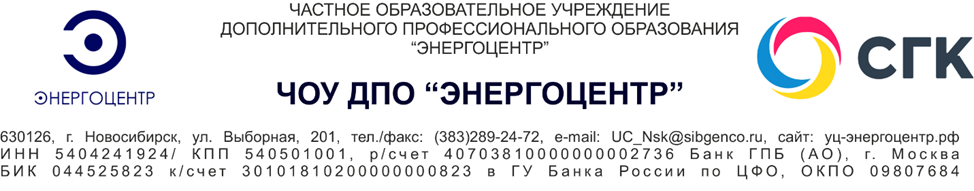 План обучения на апрель 2023 г.(г. Кемерово)№ грформа обученияНаименование программыПериод обученияПериод обучения№ грформа обученияНаименование программыначало обученияокончание обученияOnlineТренажерная подготовка теплотехнического персонала (Тренажер Рубашкина)01.0228.02OnlineТренажерная подготовка теплотехнического персонала блочных ТЭС (Тренажер Рубашкина)01.0228.02очноФормирование навыков безопасного поведения и управление рисками03.0404.04очноПовышение квалификации оперативного персонала электрических цехов03.0414.04дистантПожарная безопасность для лиц, на которых возложена трудовая функция по проведению противопожарного инструктажа03.0405.04очноПерсонал, обслуживающий газовое хозяйство04.0406.04очноПерсонал, обслуживающий газовое хозяйство04.0406.04  очноПодготовка лиц, осуществляющих хранение, транспортировку и эксплуатацию баллонов (кислородных, ацетиленовых, пропанбутановых (СУГ) и других с горючими и негорючими газами)04.0406.04очноОрганизация погрузочно-разгрузочной деятельности применительно к опасным грузам на железнодорожном транспорте04.0414.04дистантПожарная безопасность для руководителей организаций, лиц, назначенных руководителем организации ответственными за обеспечение пожарной безопасности на объектах защиты, в которых могут одновременно находиться 50 и более человек, объектах защиты, отнесенных к категориям повышенной взрывопожароопасности, взрывопожароопасности, пожароопасности05.0407.04дистантДОП Требования промышленной безопасности в химической, нефтехимической и нефтегазоперерабатывающей промышленности05.0407.04очноОбучение профессиональным тренерским навыкам06.0407.04очноОбучение профессиональным тренерским навыкам06.0407.04очноТребования нарядно-допускной системы (тепловые сети)10.0414.04очноТребования нарядно-допускной системы (теплотехническое направление)10.0414.04очноЕжегодные занятия с водителями автотранспортных средств (техминимум)10.0412.04очноПравила по охране труда при работе на высоте (1 группа по безопасности работ на высоте)10.0414.04очноПравила по охране труда при работе на высоте (2 группа по безопасности работ на высоте)11.0417.04дистантТребования промышленной безопасности к подъемным сооружениям10.0413.04дистантДОП Правила технической эксплуатации электрических станций и сетей10.0411.04дистантТребования промышленной безопасности к оборудованию, работающему под избыточным давлением10.0413.04дистантПерсонал обслуживающий сосуды, работающие под избыточным давлением, паровые и водогрейные котлы, трубопроводы пара и горячей воды11.0413.04дистантДОП Обеспечение экологической безопасности при работах в области обращения с опасными отходами11.0428.04дистантДОП Гидротехнические сооружения объектов энергетики11.0412.04очноПравила по охране труда при работе на высоте (3 группа по безопасности работ на высоте)13.0414.04очноПовышение квалификации начальников, заместителей начальников и мастеров районов тепловых сетей17.0421.04очноОрганизация погрузочно-разгрузочной деятельности применительно к опасным грузам на железнодорожном транспорте17.0427.04очноСтропальщик17.0421.04очноОбучение по использованию (применению) средств индивидуальной защиты24.0426.04очноОбучение по общим вопросам охраны труда и функционирования системы управления охраной труда24.0426.04дистантПодготовка на II-V группу по электробезопасности24.0428.04дистантДОП Требования промышленной безопасности на объектах газораспределения и газопотребления24.0426.04дистантОсновы промышленной безопасности (А.1.)24.0426.04дистантОбучение требованиям охраны труда24.0428.04дистантОбучение безопасным методам и приемам выполнения работ повышенной опасности, к которым предъявляются дополнительные требования в соответствии с нормативными правовыми актами, содержащими государственные нормативные требования охраны труда24.0426.04очноПодготовка лиц, ответственных за эксплуатацию, технический надзор и ремонты зданий и сооружений, промышленных дымовых и вентиляционных труб25.0427.04очноОбучение первых помощников оказанию первой помощи при внезапных заболеваниях и травмах на производстве25.0426.04очноОказание первой помощи пострадавшим24.0425.04очноОказание первой помощи пострадавшим27.0428.04очноОказание первой помощи пострадавшим26.0427.04очноДополнительно Порядок работы с ручным пневматическим и электроинструментом26.0427.04очноОбучение безопасным методам и приемам выполнения работ при воздействии вредных и (или) опасных производственных факторов, источников опасности, идентифицированных в рамках специальной оценки условий труда и оценки профессиональных рисков27.0428.04дистантДоступ в Олимпокс 01.04.28.04дистантПредэкзаменационная подготовка персонала в программе для ЭВМ "Корпоративная сетевая среда электронного дистанционного обучения персонала "Вэб - Эксперт"01.04.28.04дистант«Тренажерная (специальная) подготовка электротехнического персонала (ЦТАИ ТЭС)»01.04.28.04дистант«Тренажерная (специальная) подготовка электротехнического персонала (ЭЦ ТЭС)»01.0428.04